From: X <X@stamed.cz> 
Sent: Thursday, February 1, 2024 9:46 AM
To: X <X@szzkrnov.cz>
Subject: RE: Dotaz na CNDobrý den,Děkuji za zaslanou objednávku. Předal jsem na obchodní oddělení. Hezký den do Krnova, a ještě jednou moc děkuji.S pozdravem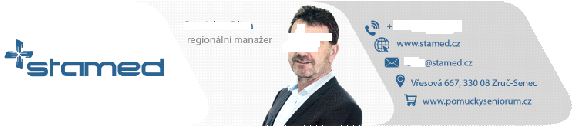 From: X <X@szzkrnov.cz> 
Sent: Thursday, February 1, 2024 9:17 AM
To: X <X@stamed.cz>
Subject: RE: Dotaz na CNDobrý den, posílám schválenou objednávku na sprchovací lůžka. 3 ks jsou do Albrechtic, 1 ks do Krnova. Žádám o akceptaci za účelem zveřejnění objednávky a taky o info ohledně předpokládaného termínu dodání. Hezký den  Ing. X  Vedoucí oddělení zdravotnické techniky  Sdružené zdravotnické zařízení Krnov, p.o.  mobil:    +420 X  e-mail:   X@szzkrnov.cz     web:      www.szzkrnov.cz